	Если тебя укусила собака, немедленно сообщи о случившемся родителям и обратись к врачу, так как собака, возможно, является переносчиком острой вирусной болезни –  бешенства!	Бешенство – очень серьёзная и опасная болезнь, но при своевременном обращении современные препараты позволяют успешно предупредить заболевание у человека при укусах любой тяжести.	При укусе собаки необходимо обращаться: тел. – 112, 03!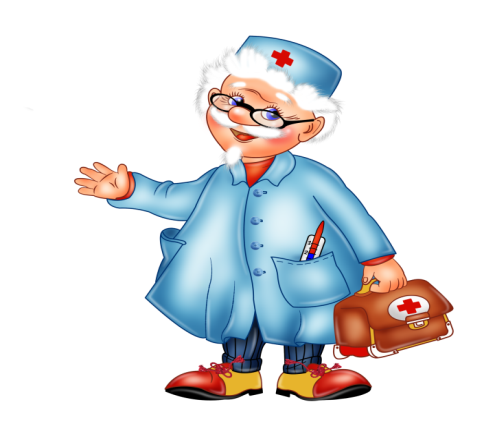 ПОМНИТЕ: Cобака - добрый друг и помощник человека, но 85% лиц, обратившихся за медицинской помощью по поводу укусов, пострадали именно из-за неправильного содержания домашних животных. Особенно опасны содержащиеся без достаточного надзора собаки. Заметив какие-либо изменения в поведении животного, немедленно покажите его ветеринарному врачу.Бешенство - сравнительно редкое заболевание, и медицина не располагает средствами его лечения. Поэтому после укуса животного следует промыть место повреждения мыльным раствором, обработать его йодной настойкой и обратиться к врачу.Только врач может определить необходимость проведения вакцинации. Самовольные перерывы в проведении вакцинации, прекращение и сокращение курса прививок, назначенных врачом, недопустимы, т.к. выработка иммунитета в таких случаях запаздывает и возникает опасность заболевания. Необходимо знать, что слюна животных становится заразной уже за 10 дней до проявления болезни. Поэтому, если человека укусило животное, ни в коем случае нельзя его убивать в течение ближайших 14 дней, т.е. срока, необходимого для ветеринарного наблюдения.Если на протяжении этого времени животное остается здоровым, прививки против бешенства не проводятся.• Если Вас укусило какое-либо животное — немедленно обращайтесь в ближайшее медицинское учреждение.• Избегайте излишнего соприкосновения с дикими и безнадзорными домашними животными.• Своевременно сделанные прививки предохранят Вас от заболевания бешенством.• Прививки против бешенства животным проводятся во всех ветеринарных учреждениях бесплатно.ОСТОРОЖНО! СОБАКИ!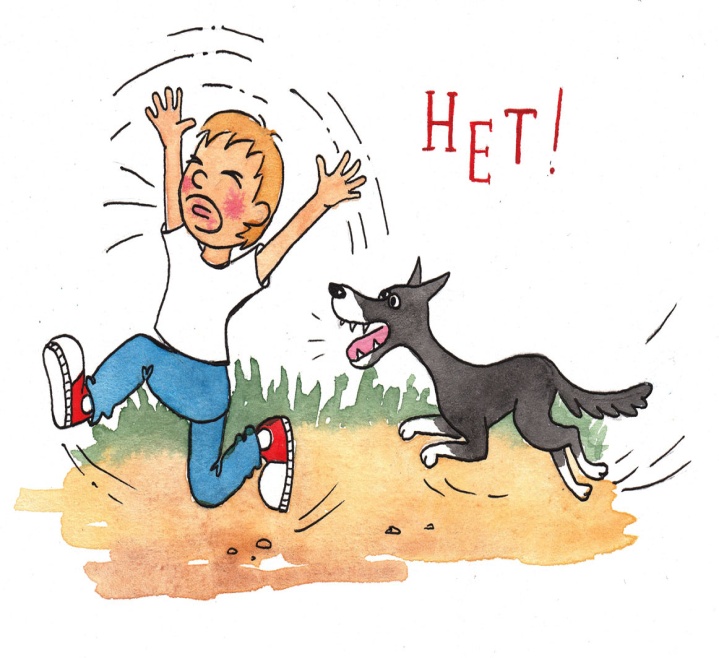 	Во избежание нападения собаки,соблюдай короткие и важные правила!Не подходи к собаке, когда она ест;Не замахивайся на хозяина и его родственников;Не подходи к собаке, имеющей щенков;Не пугайся и не кричи, если к тебе бежит собака;Не трогай и не гладь чужих собак;Не подходи к собаке, находящейся на привязи;Не кричи, не маши руками и предметами, не кидай ничего в собаку; При встрече с агрессивной собакой постарайся обойти её как можно дальше спокойным шагом, ни в коем случае не поворачиваясь спиной к собаке!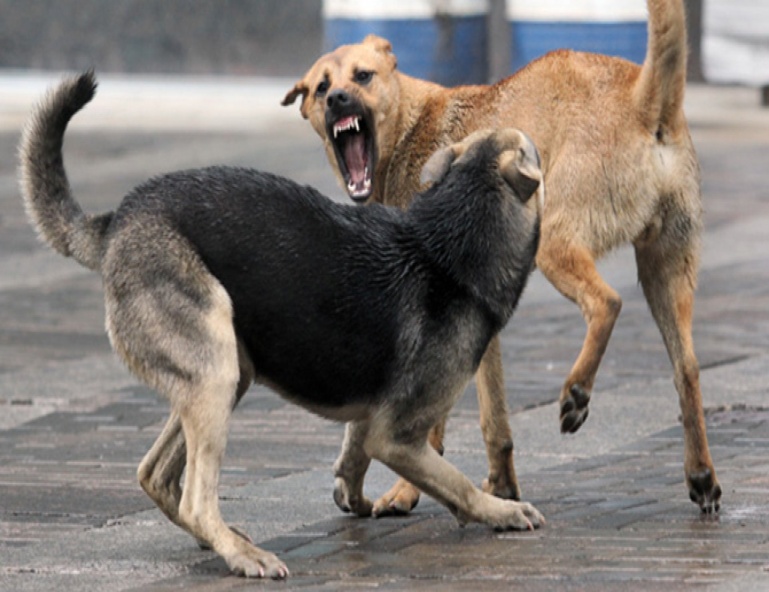 Материал подготовлен Ветеринарной службойХанты-Мансийского автономного округа-Югрыhttps://vetsl.admhmao.ru/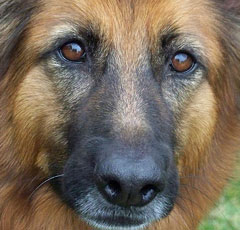 «Собака бывает кусачей
только от жизни собачей... »                При нападении собакиЕсли вблизи хозяин, нужно позвать его и потребовать взять собаку на поводок.Встать к собаке боком и несколько раз уверенно и чётко дать команды: «Нельзя!», «Фу!», «Сидеть!».Не смотри собаке в глаза. Это провоцирует её на нападение.Не поддавайся панике и не показывай собаке своего страха.Если собака приближается и готовится к нападению, позови окружающих на помощь, не делая резких движений.Не убегай от собаки! Если цель собаки напасть – при беге ты не сможешь себя защитить.Медленно отойди назад, постарайся упереться спиной в дерево, стену.При нападении необходимо защитить горло, прижав подбородок к груди и выставив вперёд руки. Выставь вперёд сумку, одежду.Когда собака совершила нападение – защищайся! Используй предметы, находящиеся в карманах (ключи и др.), камни! Бить следует целенаправленно в нос, пах, язык. Не бойся нанести вред собаке – ты должен выжить.